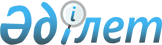 Об упразднении Кураксуского сельского округа Аксуского районаи включении 
его территории в состав Матайского поселкового округа Аксуского районаРешение маслихата Алматинской области от 12 апреля 2013 года N 15-103 и постановление акимата Алматинской области от 12 апреля 2013 года N113. Зарегистрировано Департаментом юстиции Алматинской области 24 апреля 2013 года N 2347      Примечание РЦПИ:

      В тексте документа сохранена пунктуация и орфография оригинала.



      В соответствии с подпунктом 3) статьи 11 Закона Республики Казахстан "Об административно–территориальном устройстве Республики Казахстан" от 8 декабря 1993 года, c учетом мнения акимата и маслихата Аксуского района акимат Алматинской области ПОСТАНОВЛЯЕТ и маслихат Алматинской области РЕШИЛ:



      1. Упразднить Кураксуский сельский округ Аксуского района и включить его территорию в состав Матайского поселкового округа Аксуского района.



      2..Департаменту статистики Алматинской области (Толепбаев Б.Т.) внести соответствующие изменения в учет и регистрацию административно-территориальных единиц области (по согласованию).



      3. Контроль за исполнением настоящего постановления и решения возложить на первого заместителя акима области Баталова А.Г.



      4. Настоящее совместное постановление акимата Алматинской области и решение маслихата Алматинской области вступает в силу со дня государственной регистрации в органах юстиции и вводится в действие по истечении десяти календарных дней после дня его первого официального опубликования.      Аким области                               А. Мусаханов      Председатель сессии

      областного маслихата                       А. Кыстаубаев      Секретарь

      областного маслихата                       Е. Келемсеит
					© 2012. РГП на ПХВ «Институт законодательства и правовой информации Республики Казахстан» Министерства юстиции Республики Казахстан
				